İş Akışı Adımları                                                                                                                                                                                                                                                                                                                                               Döküman                                                                                                                                                                                                                Sorumlu (Pozisyon)Akademik Birim                     Dilekçe ve İlgili Öğrenci                                                                                             ekleriAkademik BirimAkademik Birim                                                                                               Resmi yazıAkademik Birim             Form                                      İlgili Öğrenci                   Kurul KararıAkademik Birim             Resmi yazı           Öğrenci İşleri Daire                                           BaşkanlığıÖğrenci İşleri Daire                  Resmi yazıBaşkanlığıAkademik Birim+++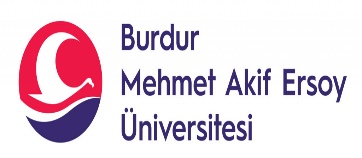 BURDUR MEHMET AKİF ERSOY ÜNİVERSİTESİÖğrenci İşleri Daire BaşkanlığıBİLİMSEL VE EĞİTİM AMAÇLI YAZIŞMALAR İLE İLGİLİ İŞLEMLERDoküman No+++BURDUR MEHMET AKİF ERSOY ÜNİVERSİTESİÖğrenci İşleri Daire BaşkanlığıBİLİMSEL VE EĞİTİM AMAÇLI YAZIŞMALAR İLE İLGİLİ İŞLEMLERİlk Yayın Tarihi+++BURDUR MEHMET AKİF ERSOY ÜNİVERSİTESİÖğrenci İşleri Daire BaşkanlığıBİLİMSEL VE EĞİTİM AMAÇLI YAZIŞMALAR İLE İLGİLİ İŞLEMLERRevizyon Tarihi+++BURDUR MEHMET AKİF ERSOY ÜNİVERSİTESİÖğrenci İşleri Daire BaşkanlığıBİLİMSEL VE EĞİTİM AMAÇLI YAZIŞMALAR İLE İLGİLİ İŞLEMLERRevizyon No+++BURDUR MEHMET AKİF ERSOY ÜNİVERSİTESİÖğrenci İşleri Daire BaşkanlığıBİLİMSEL VE EĞİTİM AMAÇLI YAZIŞMALAR İLE İLGİLİ İŞLEMLERSayfa NoÖğrenci tarafından başvuru dosyası hazırlanır ve ilgili akademik birime sunulur.HazırlayanKontrolOnayBilgisayar İşletmeni      Selda KARATAŞÖğr. Gör. Dr. Fatma EsinKURTÖğrenci İşleri Daire Başkanı Zuhal ÖZDEMİR